Objednávka 1/10/2021Dobrý den, objednávám pro lékárnu ÚPMD a následně pro ÚHKT :Imbruvica 140 mg 90 cps  kód SÚKL: 0210187.....XXX baleníDěkuji za vyřízení objednávky a prosím o její potvrzení i předpokládané datum doručení.S pozdravem a přáním hezkého dneEliška MelounováLékárna ÚPMDÚstav pro péči o matku a dítěPodolské nábř. 157147 00 Praha 4Potvrzujeme přijetí Vaší objednávky a z důvodu měsíční uzávěrky vám bude zboží dodáno 5.10.2021Jitka Zdychyncová
Customer Service Specialist

Janssen-Cilag s.r.o.
Walterovo náměstí 329/1
158 00 Prague 5 – Jinonice,  Czech Republic
Mob. phone +420 724 111 678
Phone +420 227 012 270 
jzdychyn@its.jnj.com
objednavky.janssen@its.jnj.comCena bez DPH: 245.943,00 Kčpá 1. 10. 12:14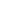 pá 1. 10. 12:23